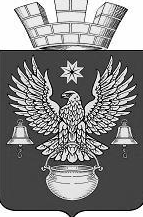 РЕШЕНИЕСОВЕТА НАРОДНЫХ ДЕПУТАТОВКОТЕЛЬНИКОВСКОГО ГОРОДСКОГО ПОСЕЛЕНИЯКОТЕЛЬНИКОВСКОГО МУНИЦИПАЛЬНОГО РАЙОНАВОЛГОГРАДСКОЙ ОБЛАСТИIV СОЗЫВА«30» июля 2020 г.                                                                                                №57/310Об утверждении Правил землепользования  и застройки  Котельниковского городского поселения Котельниковского муниципального  района Волгоградской областиВ соответствии с Градостроительным кодексом Российской Федерации, Федеральным законом от 6 октября 2003 г. N 131-ФЗ "Об общих принципах организации местного самоуправления в Российской Федерации", Положением "О порядке организации и проведении публичных слушаний в Котельниковском городском поселении Котельниковского муниципального района Волгоградской области», утвержденным решением Совета народных депутатов Котельниковского городского поселения от 10.11.2017г. №17/99, Совет народных депутатов Котельниковского городского поселения РЕШИЛ :Утвердить Правила землепользования  и застройки Котельниковского городского поселения Котельниковского муниципального  района Волгоградской области (согласно приложению).Считать утратившим силу Правила землепользования и застройки Котельниковского городского поселения, утвержденные решением Совета народных депутатов Котельниковского городского поселения от 15.11.2009г. №41/232.3. Настоящее решение вступает в силу со дня его официального обнародования.Председатель Совета                                                               народных депутатов                                                               Котельниковского городского поселения   __________________  С.Г. Кувикова                                        ГлаваКотельниковского городского поселения    ______________ А.Л. Федоров